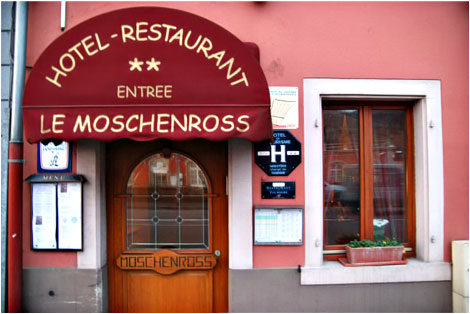 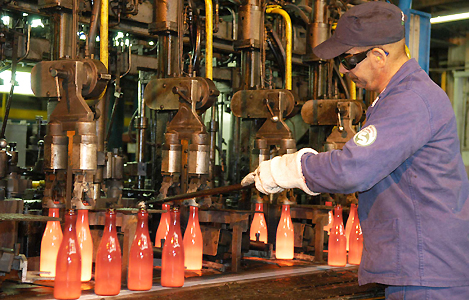 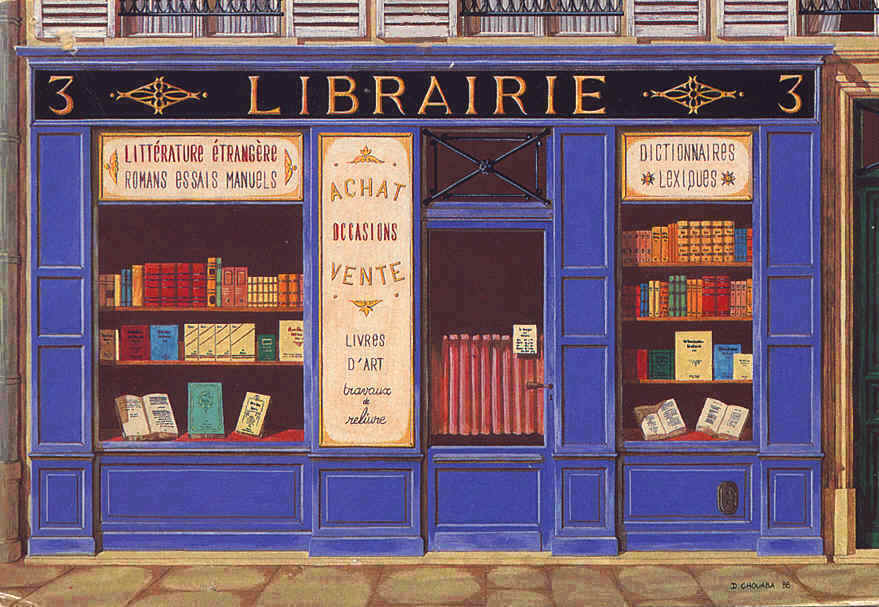 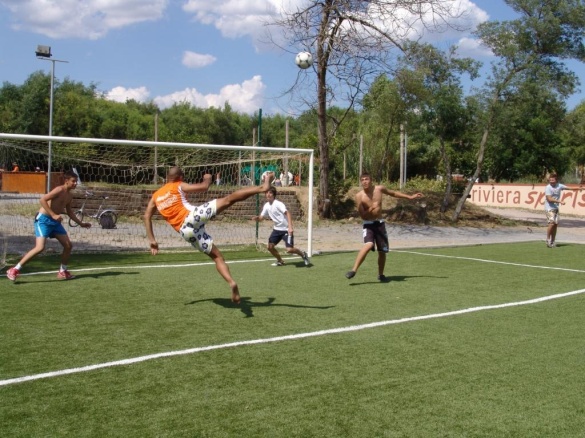 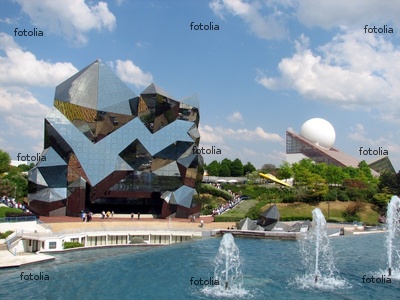 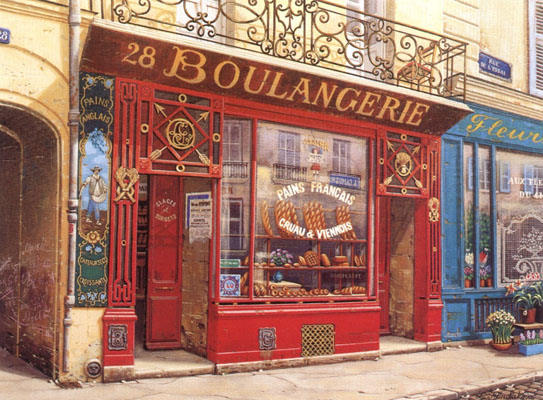 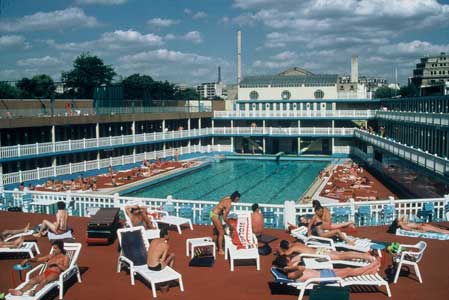 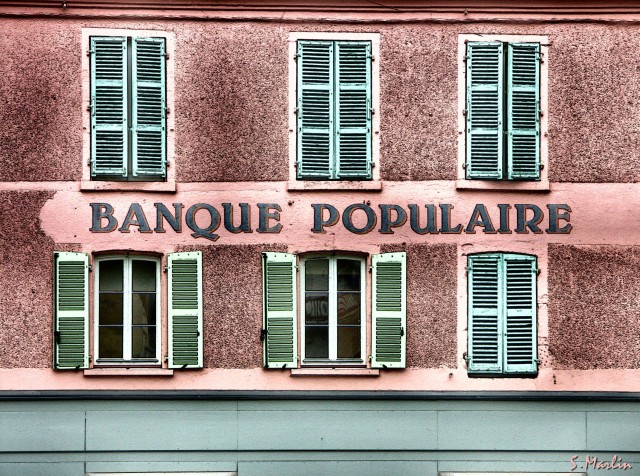 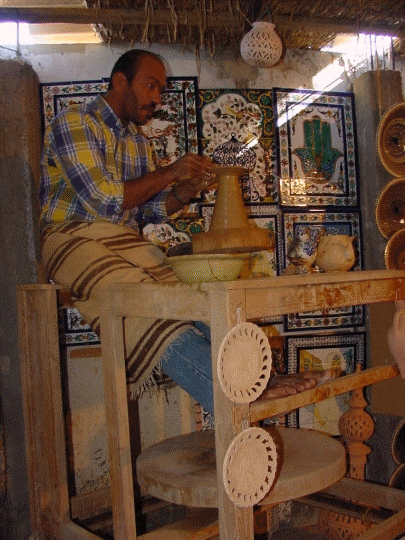 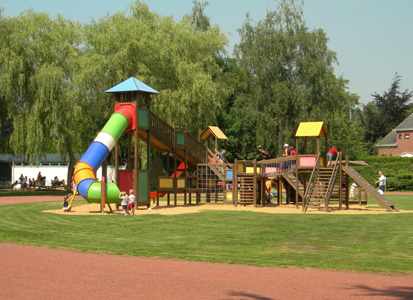 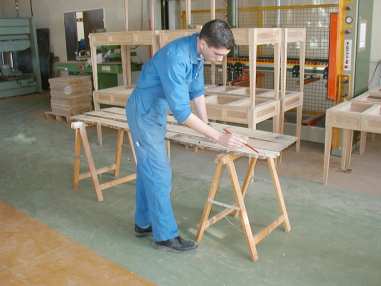 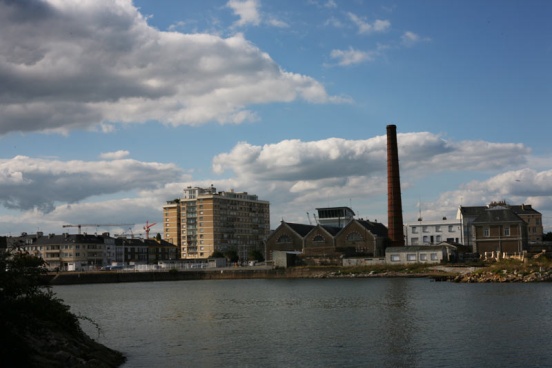 Des espaces humainsL’homme aménage son environnement en fonction de ses activités. Sous chacun de ces lieux, indique une intention qui est poursuivie. Attention : parfois plusieurs options sont possibles.Je retiens : un espace de services est un endroit où les gens peuvent se rendre pour obtenir un service (magasin, hôpital, banque, …). Un espace de production est un endroit dans lequel on produit ou construit des objets. (usine,…)Un espace de loisirs permet aux gens de se détendre, de s’amuser (parc d’attraction,…)Deux marchésA                                                            B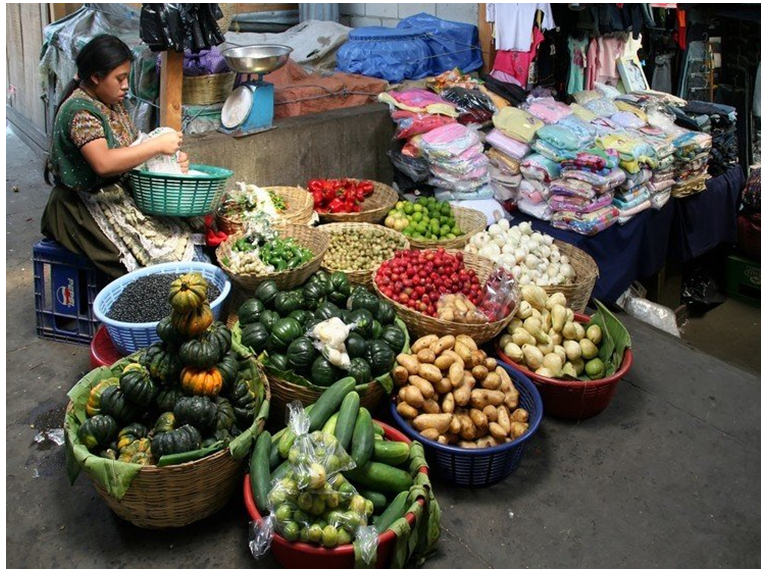 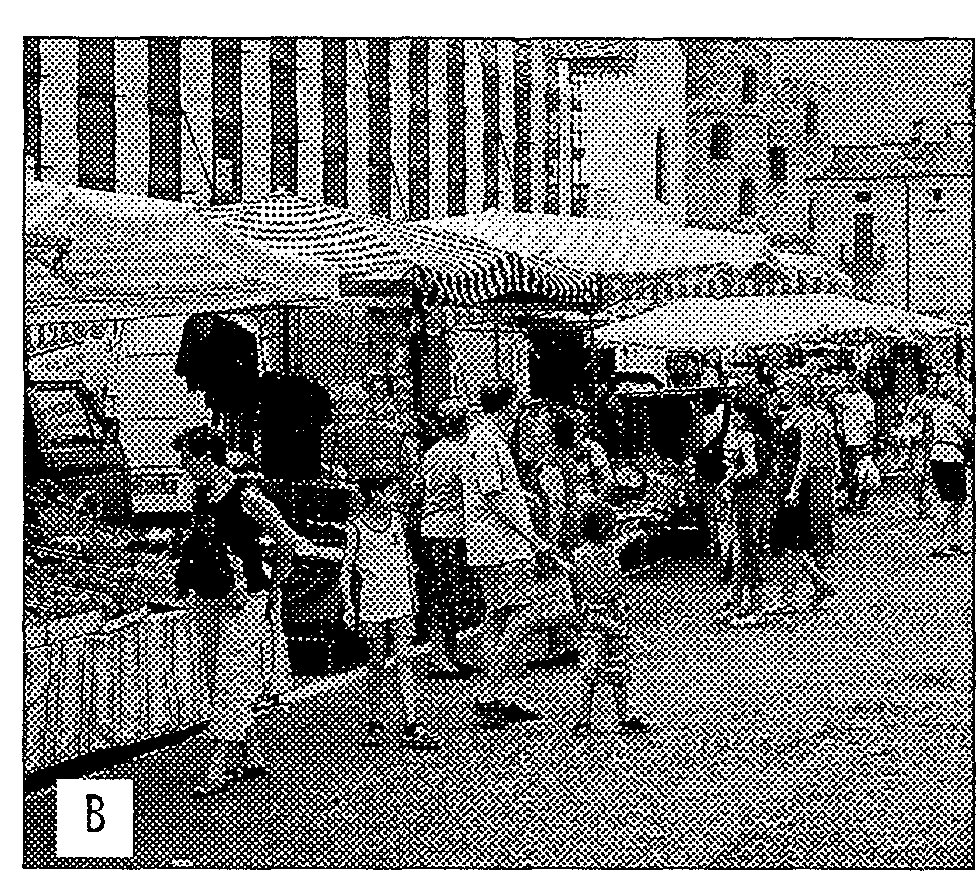 Observe et justifie tes choix.Ecris le nom de trois marchandises que l’on pourrait trouver sur ces deux marchés. ________________________   _________________  ________________Il existe certainement un marché hebdomadaire dans ta commune ou dans une commune proche.Où se tient – il ? _____________________________________________________Quel jour de la semaine ? ______________________________________________Donne ton avis (souligne)Il est plus agréable d’acheter ses fruits et ses légumes sur un marché publicIl est plus agréable d’acheter ses fruits et ses légumes dans un grand magasin.Pourquoi ? ____________________________________________________________Deux ports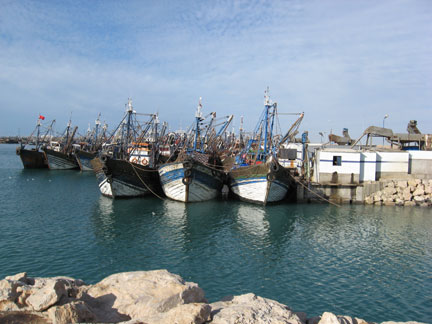 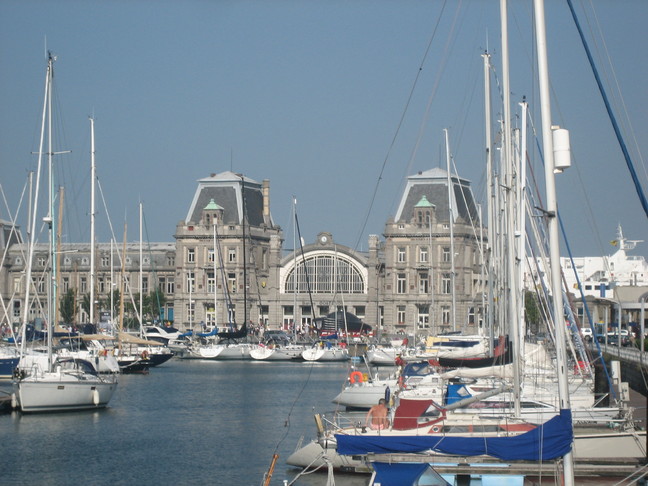 Connais – tu des ports de notre pays ? ______________________ ________________________________ ____________________Voici d’autres photos. Lesquelles peut – on associer à la Belgique ? Entoure – les.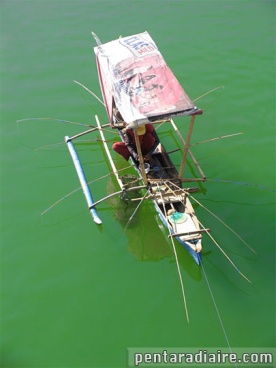 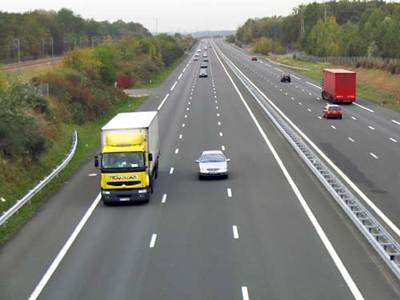 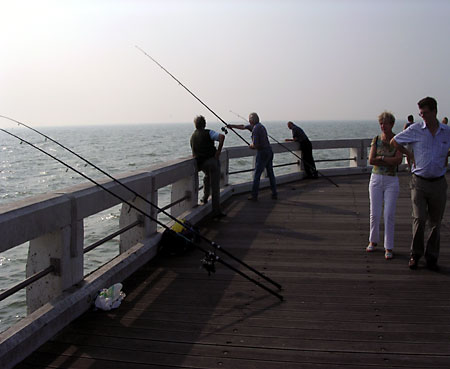 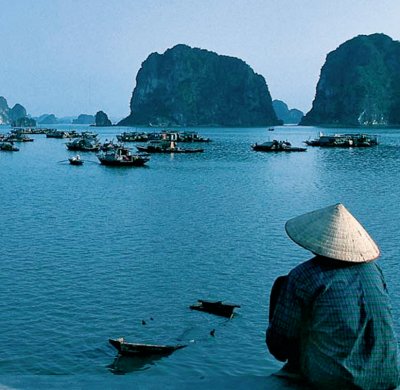 Deux façons de cultiver                                                           B.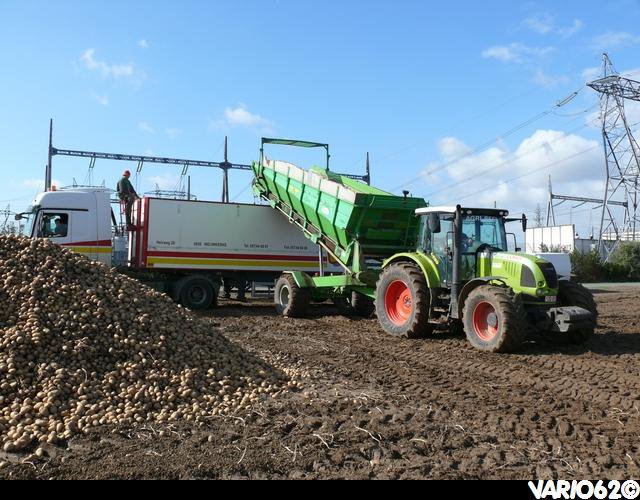 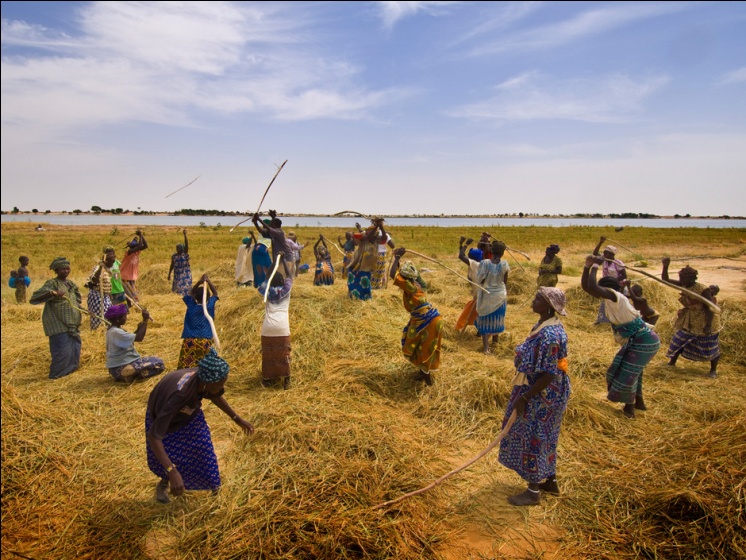 Une de ces photos a été prise dans nos régions. C’est la photo A – BÉcris deux détails qui le prouvent.__________________________________________________________________________________________________________________________________________L’autre photo vient d’un pays lointain (l’Afrique). C’est la photo A – BÉcris deux détails qui le prouvent.__________________________________________________________________________________________________________________________________________Entoure ta réponse et justifie – la.Sur la photo A, le travail est rapide.    OUI      NON    je ne sais pas.Pourquoi ? _______________________________________________Sur la photo B, le travail est rapide. OUI      NON   je ne sais pas.Pourquoi ? _____________________________________________Sur la photo An le récolte sera bonne.   OUI    NON   je ne sais pas.Dans lequel de ces deux pays la vie semble – t – elle la plus agréable ?  A  - BPourquoi ? ___________________________________________________________________Deux marchés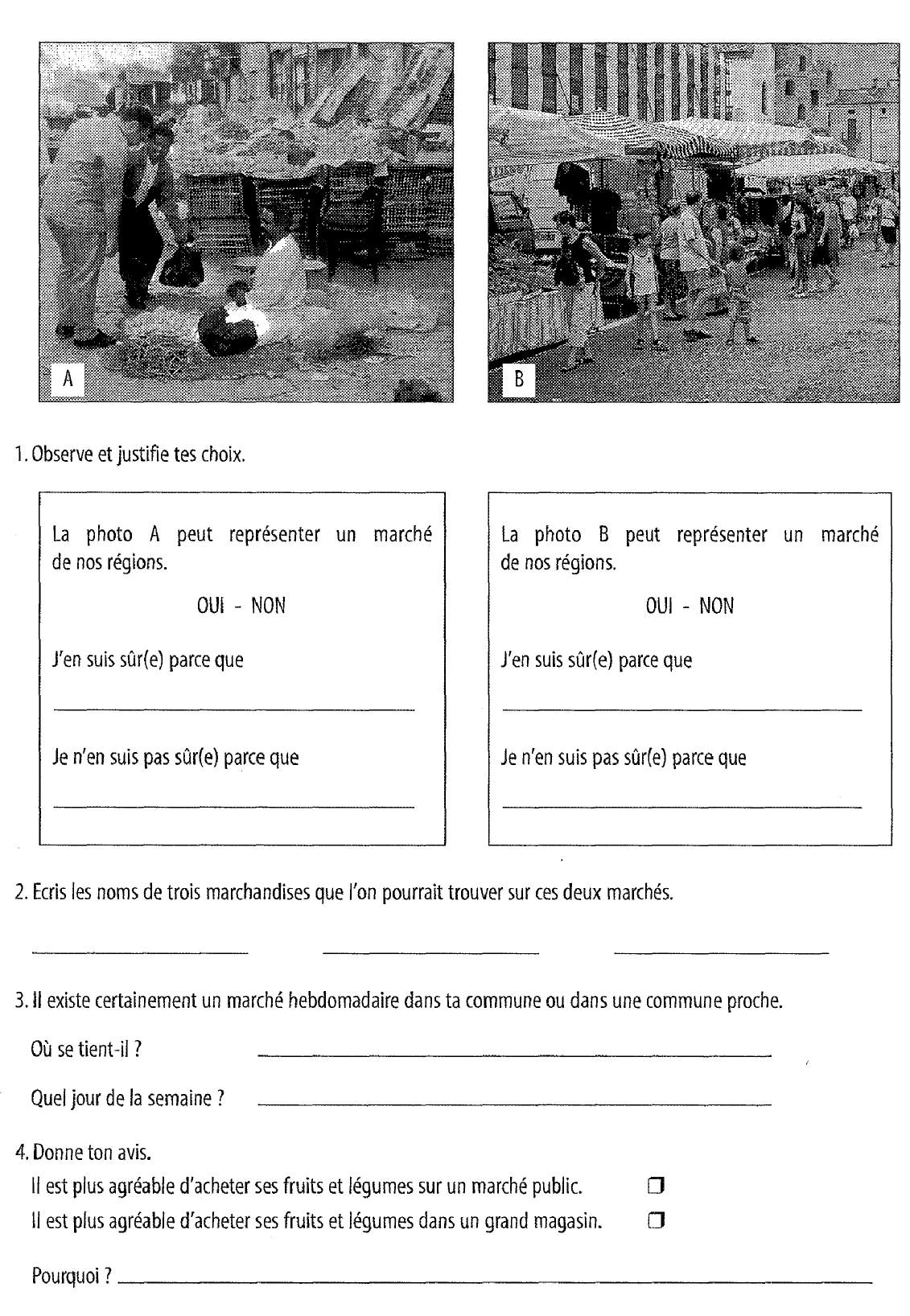 Deux ports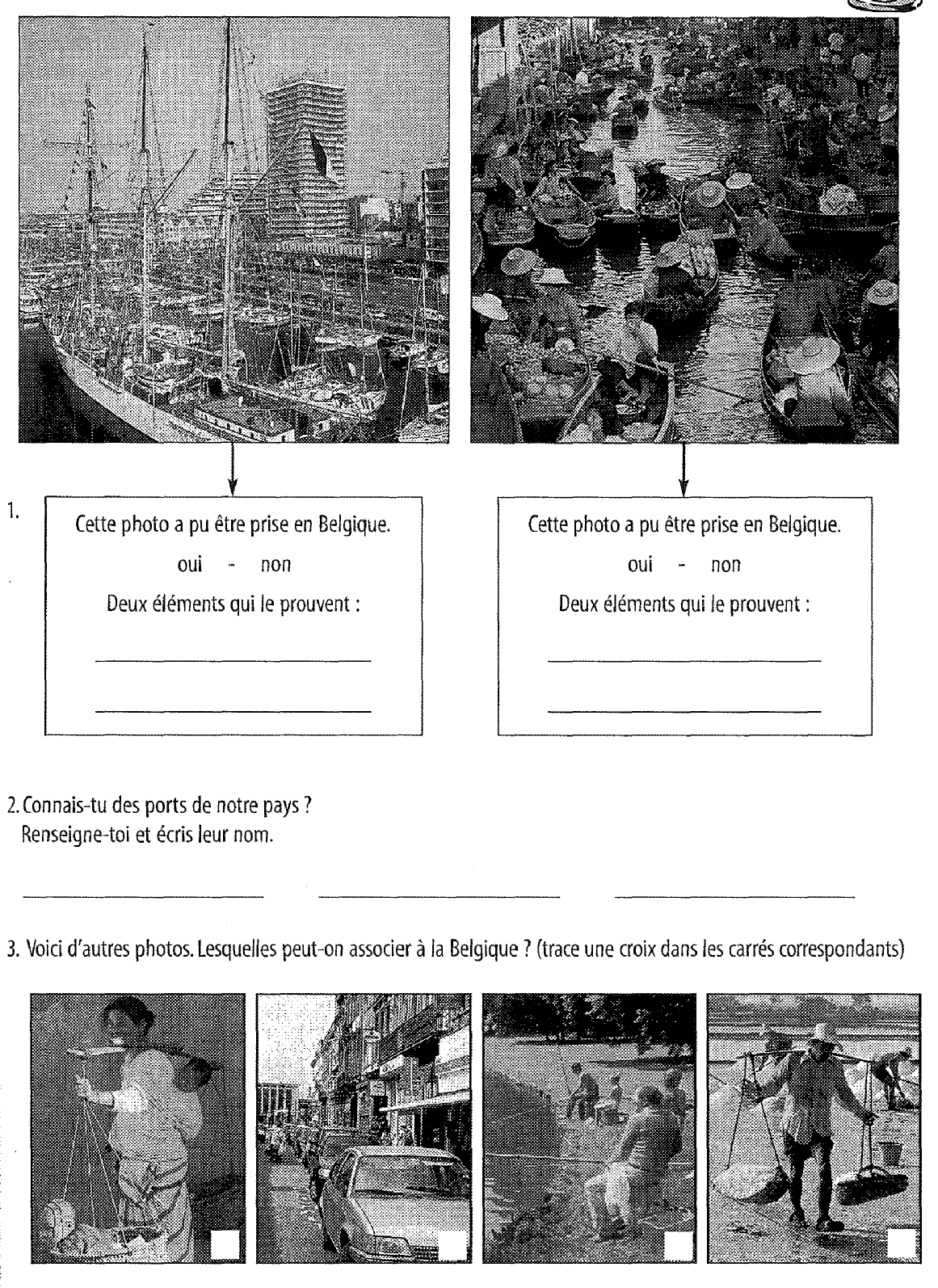 Deux façons de cultiver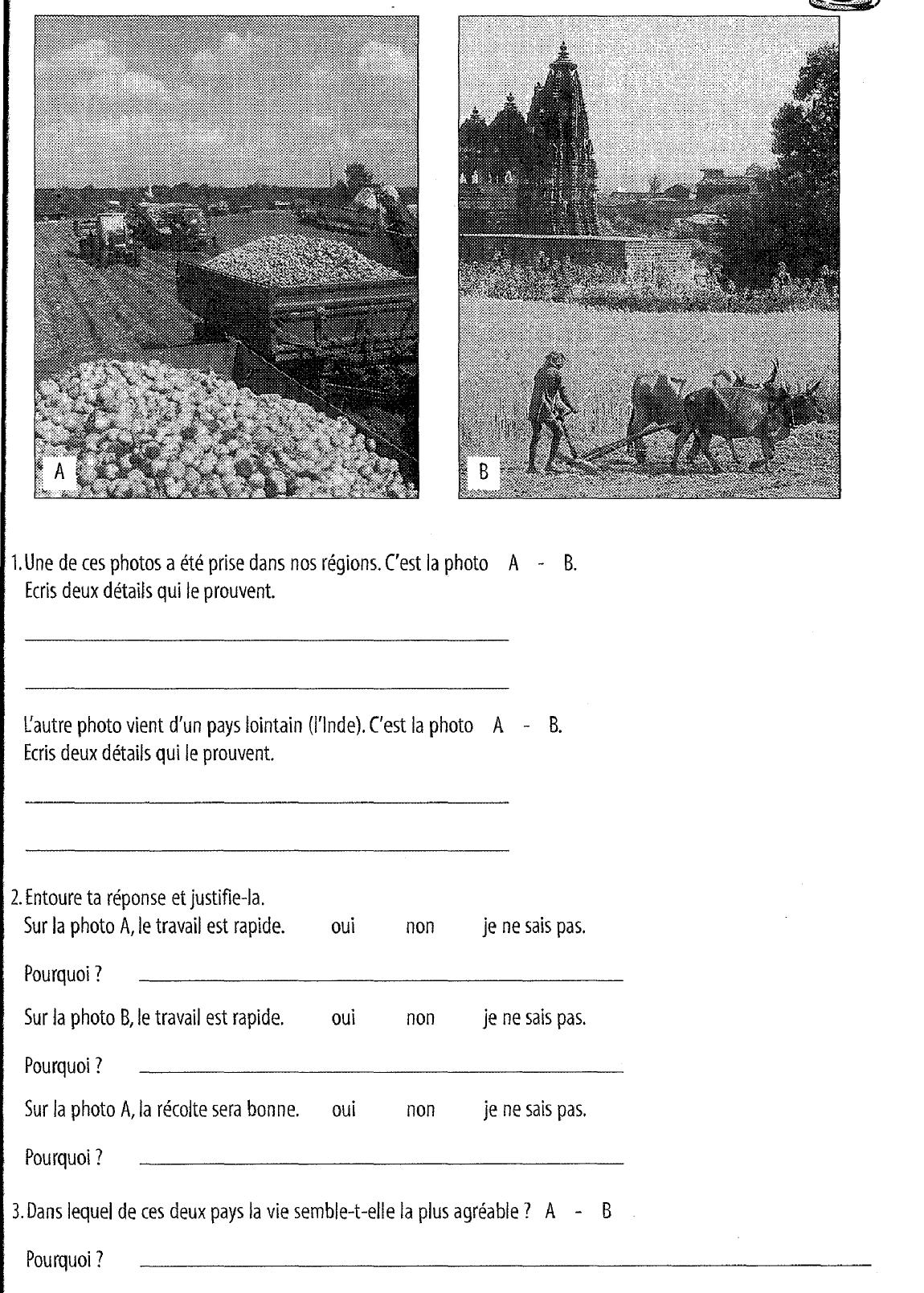 Pays chauds ou froids ? 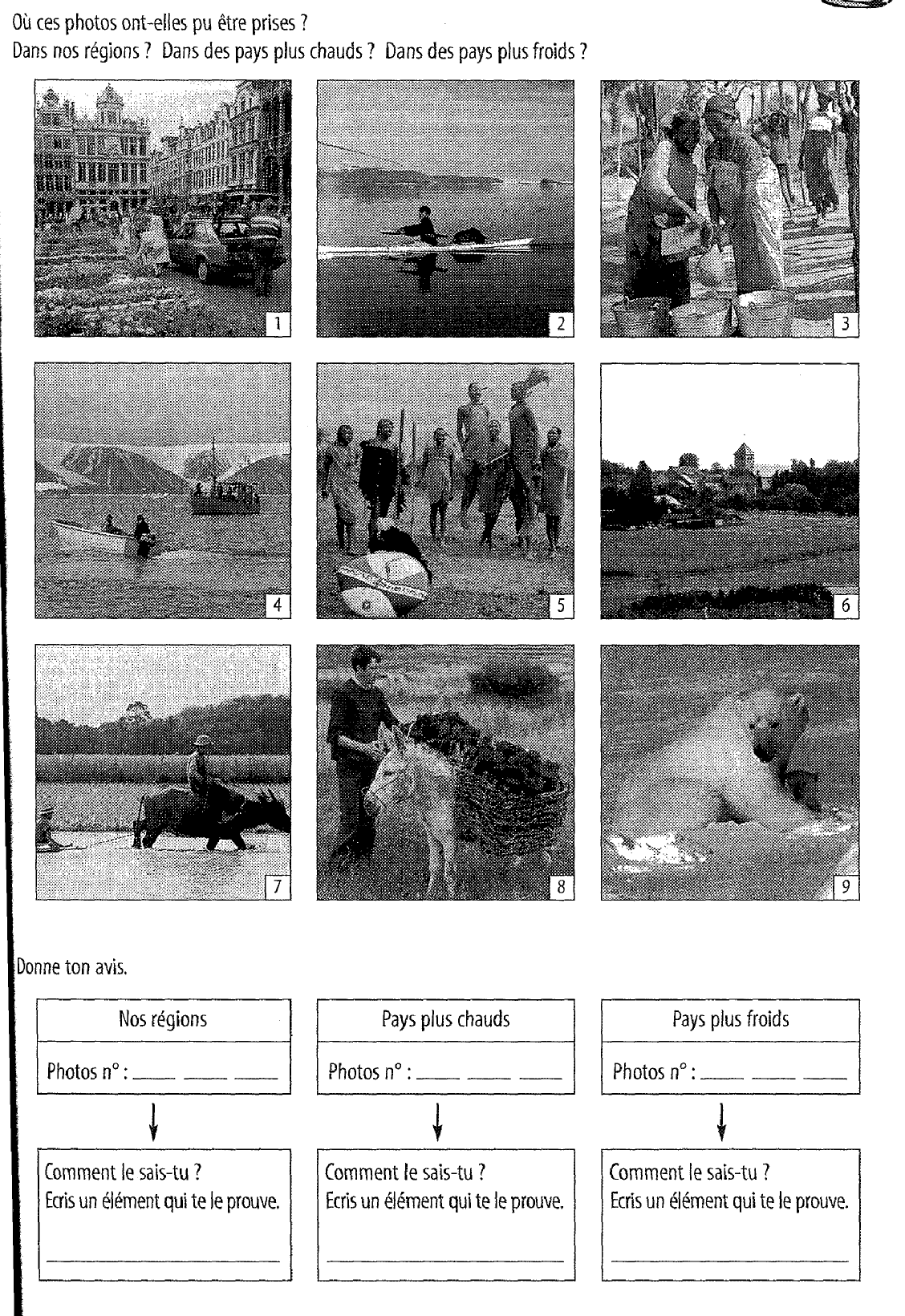 Autres pays, autres paysages, autres activités…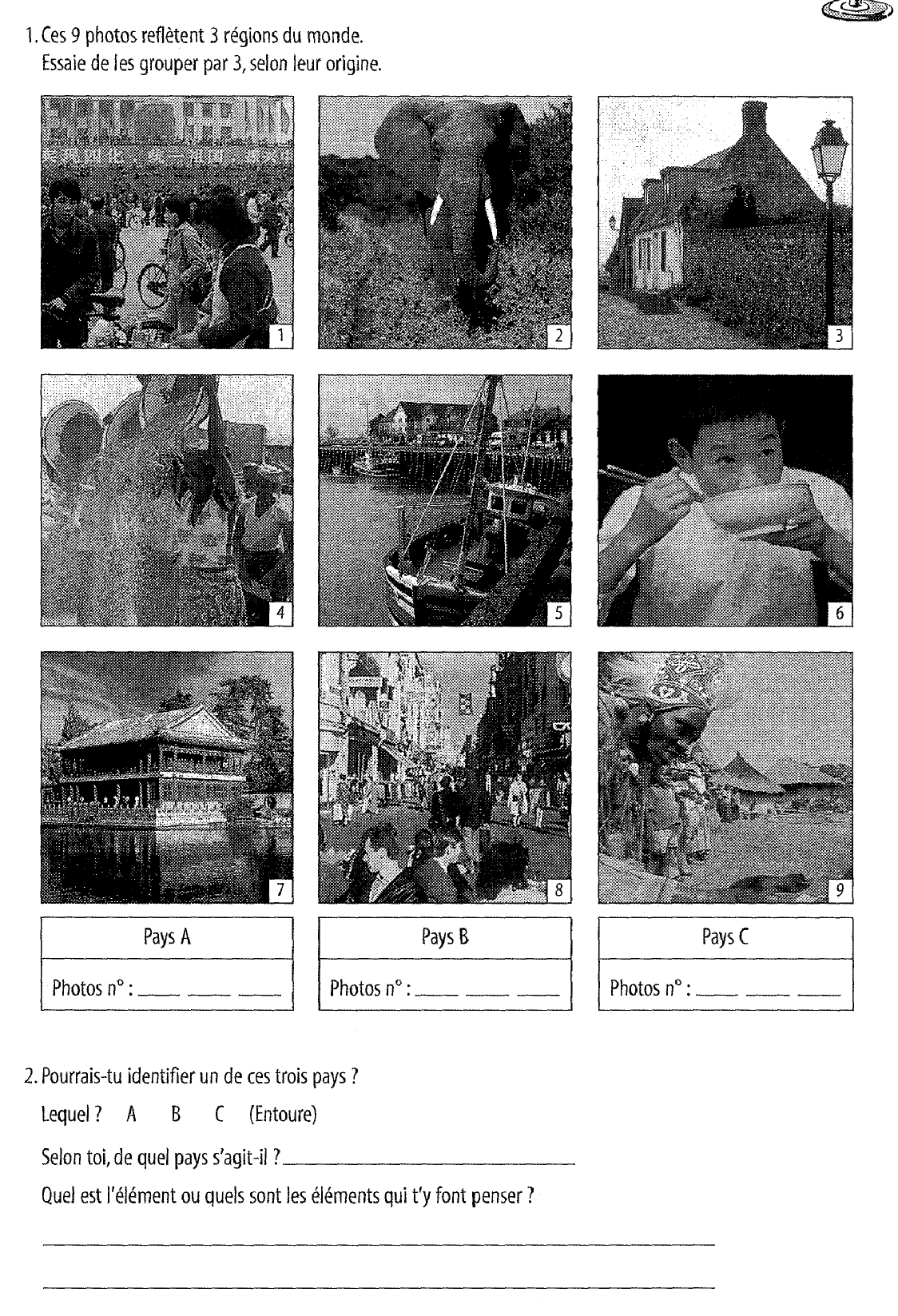 Modes de vie différentsCes 9 photos ont été prises dans trois régions du monde. Découpe – les et colle – les sur la fiche suivante en essayant de grouper les pays.N’oublie pas de répondre aux questions qui te sont posées.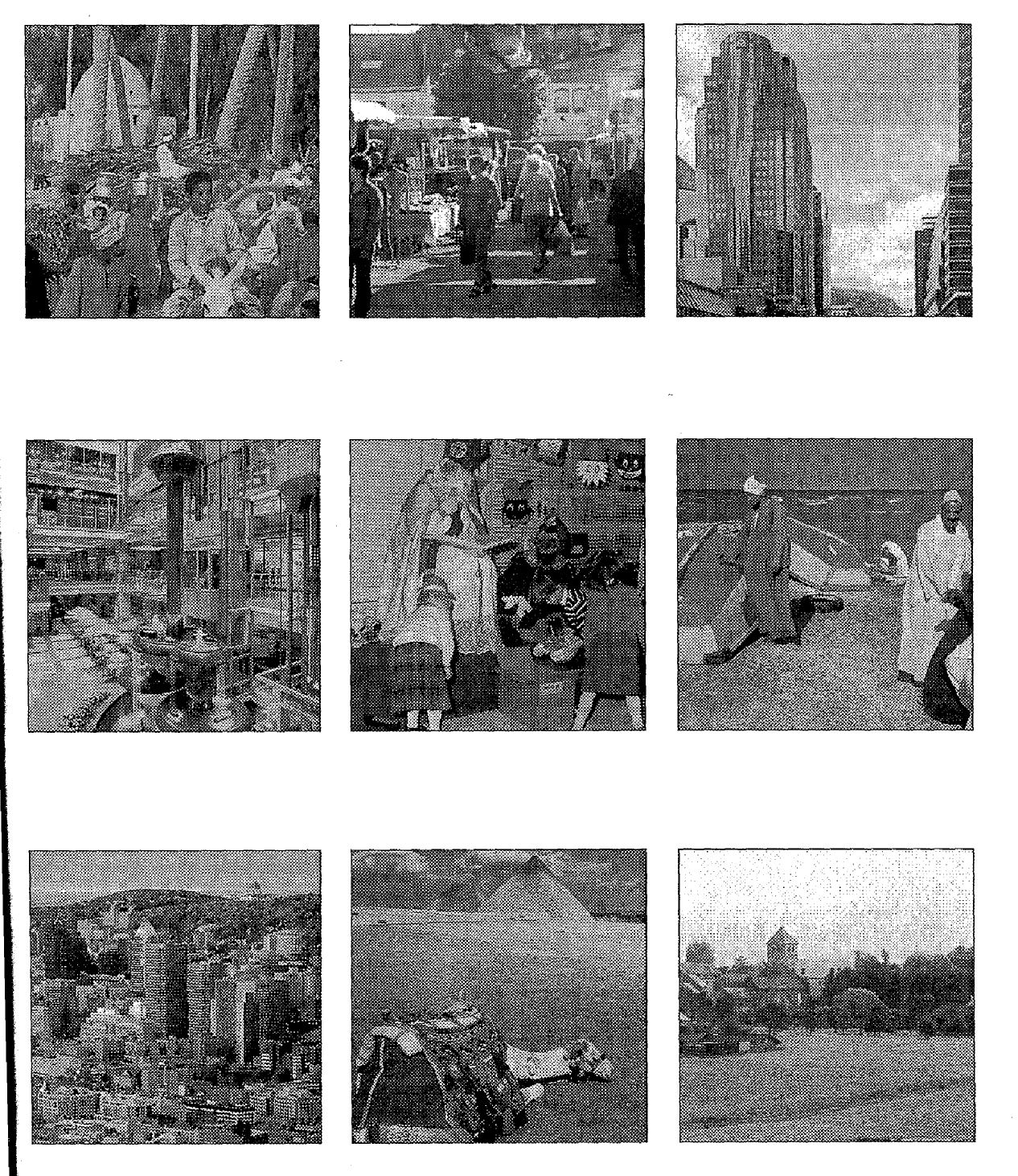 Modes de vie différents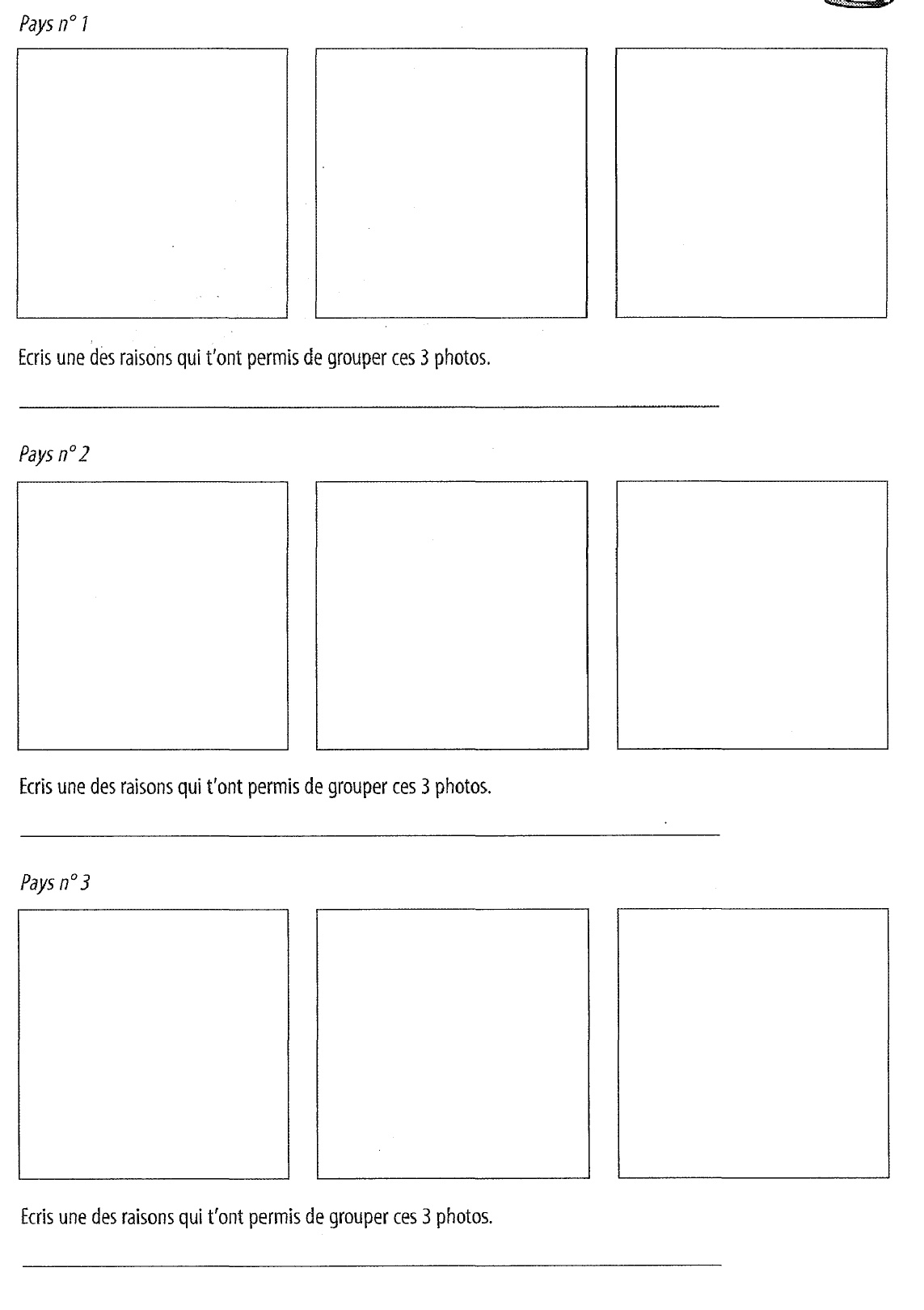                                                                            Fiche de préparation N°    Année : Cycle 8 – 10 ans                                                                           Fiche de préparation N°    Année : Cycle 8 – 10 ans                                                                           Fiche de préparation N°    Année : Cycle 8 – 10 ansCette activitéCette activité  est à réaliser en …..Cette activitéCette activitéportera sur …..Des espaces humainsJe veux arriverà ce que les élèves puissent De cette manière, ils exerceront la (les) compétence(s) suivante(s) :Des interactions hommes/espace : identifier, caractériser : des aspects concrets de : les activités économiques (agriculture, industrie, commerces, services, l’organisation sociale (école, commune, vie associative) ; l’implication sur la vie sociale. De la succession des saisons. De cette manière, ils exerceront la (les) compétence(s) suivante(s) :Des interactions hommes/espace : identifier, caractériser : des aspects concrets de : les activités économiques (agriculture, industrie, commerces, services, l’organisation sociale (école, commune, vie associative) ; l’implication sur la vie sociale. De la succession des saisons. De cette manière, ils exerceront la (les) compétence(s) suivante(s) :Des interactions hommes/espace : identifier, caractériser : des aspects concrets de : les activités économiques (agriculture, industrie, commerces, services, l’organisation sociale (école, commune, vie associative) ; l’implication sur la vie sociale. De la succession des saisons.Les élèves commenceront l’activité par… Classer des images en fonctions des espaces : ProductionLoisirsServicesLes principales étapes de l’activité ….Découverte des principaux espaces (loisirs, productions, services)Affinage des espaces : logement, vente,… Découvrir que certains espaces tels que les parcs d’attraction servent pour les loisirs (les gens viennent s’y amuser) mais  aussi pour le travail (des gens y gagnent leur vie).Les espaces de travail et services (banque)Les espaces ventes et travail (librairie)…Différencier deux marchés Différencier deux portsDifférencier deux façons de cultiverDifférencier nos régions de pays chauds et de pays plus froid. Comment arrivons – nous à les distinguer ? Quels indices nous permettent de le dire ? Assembler des régions du mondeDans leur référentiel, les élèves expliqueront…Ce qu’est un espace de services, de loisirs et de production.Relever des indices qui me permettent de distinguer deux styles de vie différent. Je regarde :Les gens (vêtements, démarches,…)Les bâtiments (grands, petits)La technologie (comment les gens se déplacent – ils ? Voit – on de l’électricité ? )…J’évaluerai les élèves en leur demandant de pouvoir ….La différenciation de marchés, de manière de cultiver, de ports,…. L’identification des différents espaces.L’association de photos de mêmes pays.DocumentationManuelMatérielProlongement…LoisirsServicesProductionEspace de loisirsEspace de travailEspace de venteEspace d’étudeEspace de productionEspace de serviceEspace de logementEspace de sport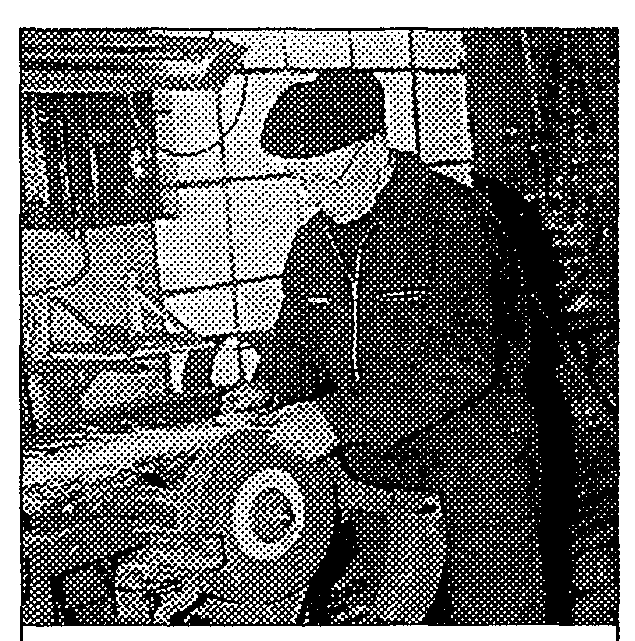 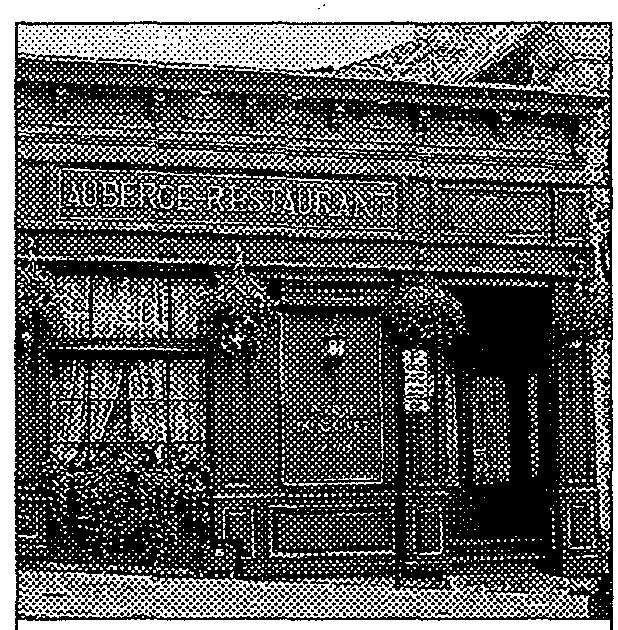 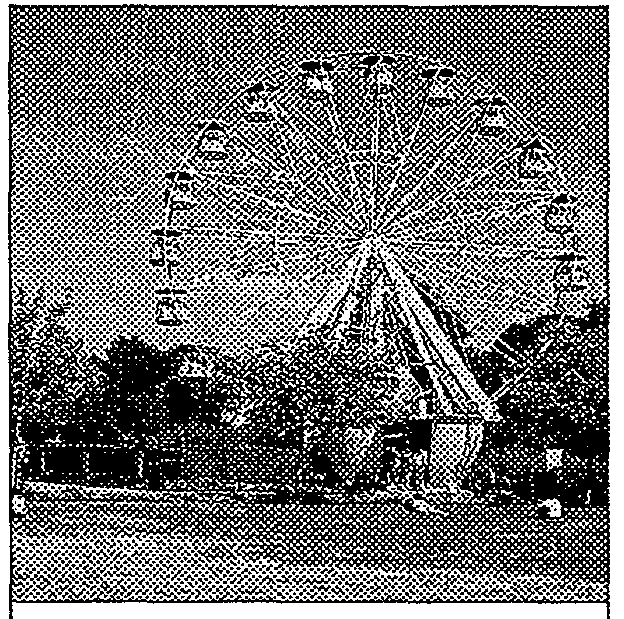 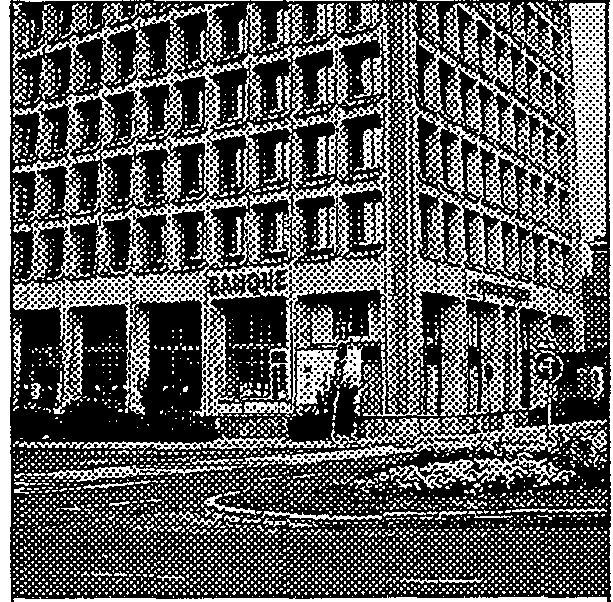 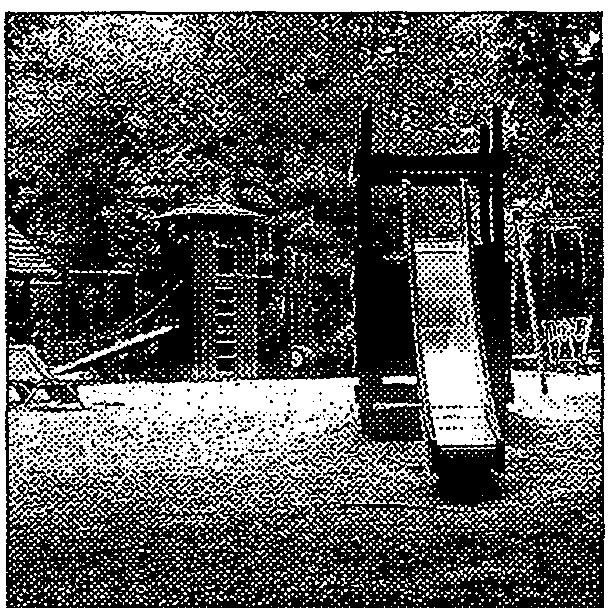 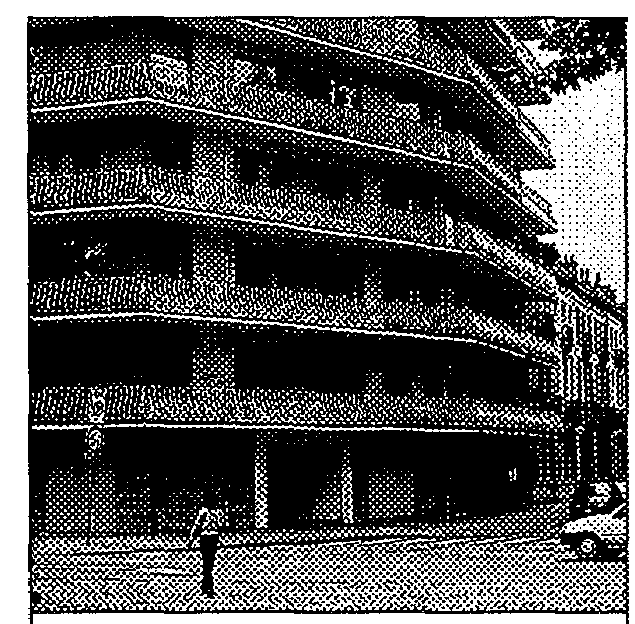 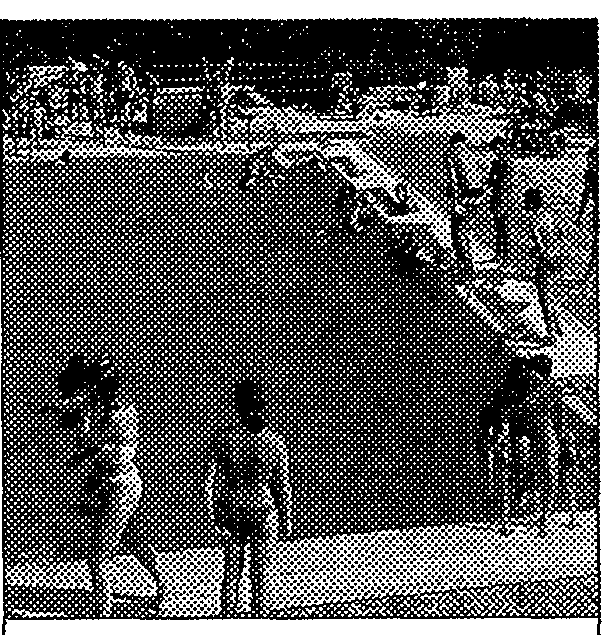 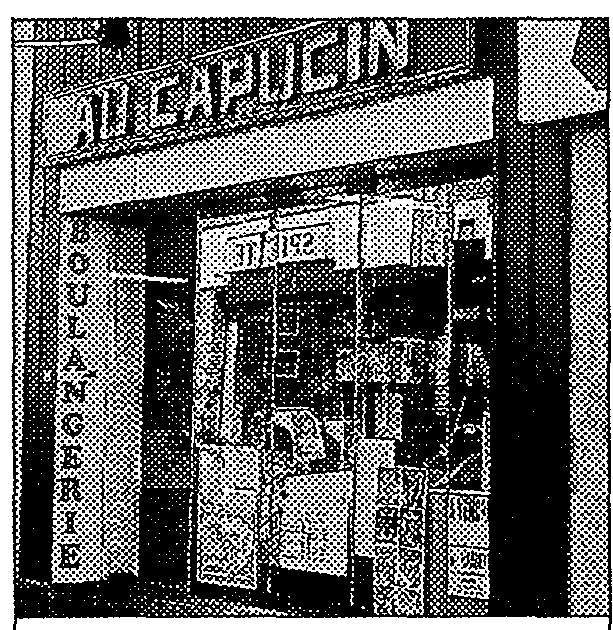 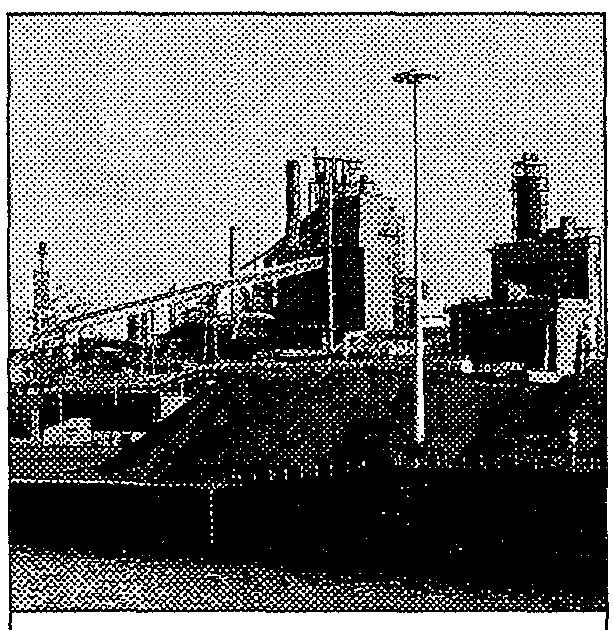 La photo A peut représenter un marché de nos régions.Oui – nonJ’en suis sûr(e) parce que _________________________Je n’en suis pas sûr(e) parce que_________________________La photo B peut représenter un marché de nos régions.Oui – nonJ’en suis sûr(e) parce que _________________________Je n’en suis pas sûr(e) parce que_________________________Cette photo a pu être prise en Belgique.Oui – NonDeux éléments qui le prouvent :________________________________________________________________Cette photo a pu être prise en Belgique.Oui – NonDeux éléments qui le prouvent :________________________________________________________________